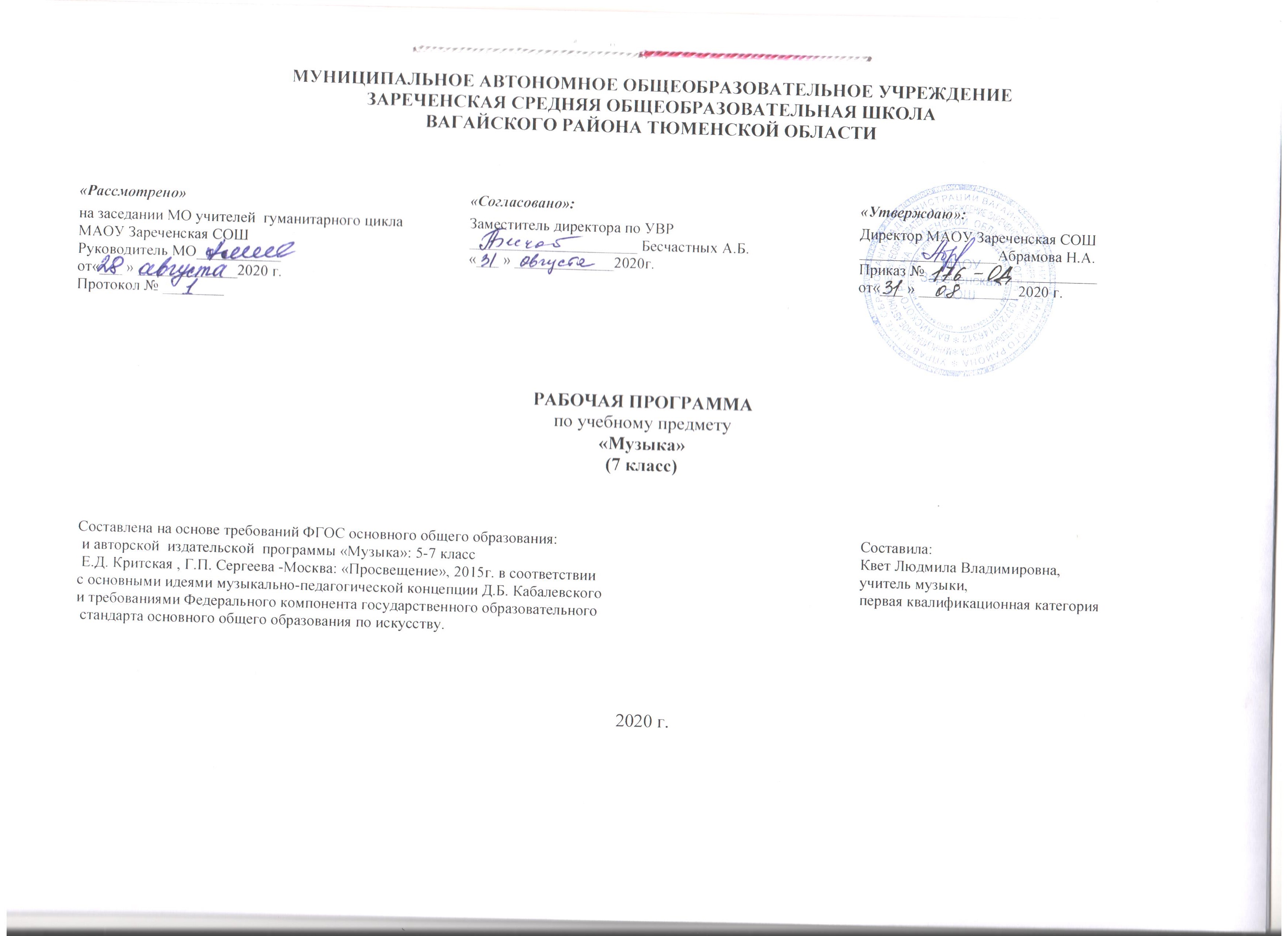 Планируемые результаты освоение учебного предметаИзучение курса «Музыка» в основной школе обеспечивает определенные результаты.В области личностных результатов отражаются в индивидуальных качественных свойствах учащихся, которые они должны приобрести в процессе освоения учебного предмета «Музыка»:чувство гордости за свою Родину, российский народ и историю России, осознание своей этнической и национальной принадлежности; знание культуры своего народа, своего края, основ культурного наследия народов России и человечества;
усвоение традиционных ценностей многонационального российского общества;целостный, социально ориентированный взгляд на мир в его органичном единстве и разнообразии природы, народов, культур и религий;ответственное отношение к учению, готовность и способность к саморазвитию и самообразованию на основе мотивации к обучению и познанию;уважительное отношение к иному мнению, истории и культуре других народов; готовность и способность вести диалог с другими людьми и достигать в нем взаимопонимания;этические чувства доброжелательности и эмоционально-нравственной отзывчивости, понимание чувств других людей и сопереживание им;компетентность в решении моральных проблем на основе личностного выбора, осознанное и ответственное отношение к собственным поступкам;коммуникативная компетентность в общении и сотрудничестве со сверстниками, старшими и младшими в образовательной, общественно полезной, учебно-исследовательской, творческой и других видах деятельности;участие в общественной жизни школы в пределах возрастных компетенций с учетом региональных и этнокультурных особенностей;признание ценности жизни во всех ее проявлениях и необходимости ответственного, бережного отношения к окружающей среде;принятие ценности семейной жизни, уважительное и заботливое отношение к членам своей семьи;эстетические потребности, ценности и чувства, эстетическое сознание как результат освоения художественного наследия народов России и мира, творческой деятельности музыкально-эстетического характера.Метапредметные результаты характеризуют уровень сформированности универсальных учебных действий, проявляющихся в познавательной и практической деятельности учащихся:умение самостоятельно ставить новые учебные задачи на основе развития познавательных мотивов и интересов;умение самостоятельно планировать пути достижения целей, осознанно выбирать наиболее эффективные способы решения учебных и познавательных задач;умение анализировать собственную учебную деятельность, адекватно оценивать правильность или ошибочность выполнения учебной задачи и собственные возможности ее решения, вносить необходимые коррективы для достижения
запланированных результатов;владение основами самоконтроля, самооценки, принятия решений и осуществления осознанного выбора в учебной и познавательной деятельности;умение определять понятия, обобщать, устанавливать аналогии, классифицировать, самостоятельно выбирать основания и критерии для классификации; умение устанавливать причинно-следственные связи; размышлять, рассуждать и делать выводы;смысловое чтение текстов различных стилей и жанров;умение создавать, применять и преобразовывать знаки и символы модели и схемы для решения учебных и познавательных задач;умение организовывать учебное сотрудничество и совместную деятельность с учителем и сверстниками: определять цели, распределять функции и роли участников, например в художественном   проекте,  взаимодействовать  и  работать  в группе;формирование и развитие компетентности в области использования информационно-коммуникационных технологий; стремление к самостоятельному общению с искусством и художественному самообразованию.Предметные результаты Выпускник 7 класса научится:• наблюдать за многообразными явлениями жизни и искусства, выражать своё отношение к искусству, оценивая художественно-образное содержание произведения в единстве с его формой;• понимать специфику музыки и выявлять родство художественных образов разных искусств (общность тем, взаимодополнение выразительных средств — звучаний, линий, красок), различать особенности видов искусства;• выражать эмоциональное содержание музыкальных произведений в исполнении, участвовать в различных формах музицирования, проявлять инициативу в художественно-творческой деятельности. Выпускник получит возможность научиться:принимать активное участие в художественных событиях класса, музыкально-эстетической жизни школы, района, города и др. (музыкальные вечера, музыкальные гостиные, концерты для младших школьников и др.);самостоятельно решать творческие задачи, высказывать свои впечатления о концертах, спектаклях, кинофильмах, художественных выставках и др., оценивая их с художественно-эстетической точки зрения. Музыкальный образ и музыкальная драматургияВыпускник научится:• раскрывать образное содержание музыкальных произведений разных форм, жанров и стилей; определять средства музыкальной выразительности, приёмы взаимодействия и развития музыкальных образов, особенности (типы) музыкальной драматургии, высказывать суждение об основной идее и форме её воплощения;• понимать специфику и особенности музыкального языка, закономерности музыкального искусства, творчески интерпретировать содержание музыкального произведения в пении, музыкально-ритмическом движении, пластическом интонировании, поэтическом слове, изобразительной деятельности;• осуществлять на основе полученных знаний о музыкальном образе и музыкальной драматургии исследовательскую деятельность художественно-эстетической направленности для участия в выполнении творческих проектов, в том числе связанных с практическим музицированием.Выпускник получит возможность научиться:• заниматься музыкально-эстетическим самообразованием при организации культурного досуга, составлении домашней фонотеки, видеотеки, библиотеки и пр.; посещении концертов, театров и др.;• воплощать различные творческие замыслы в многообразной художественной деятельности, проявлять инициативу в организации и проведении концертов, театральных спектаклей, выставок и конкурсов, фестивалей и др.Музыка в современном мире: традиции и инновацииВыпускник научится:• ориентироваться в исторически сложившихся музыкальных традициях и поликультурной картине современного музыкального мира, разбираться в текущих событиях художественной жизни в отечественной культуре и за рубежом, владеть специальной терминологией, называть имена выдающихся отечественных и зарубежных композиторов и крупнейшие музыкальные центры мирового значения (театры оперы и балета, концертные залы, музеи);• определять стилевое своеобразие классической, народной, религиозной, современной музыки, понимать стилевые особенности музыкального искусства разных эпох (русская и зарубежная музыка от эпохи Средневековья до рубежа XIX - XX вв., отечественное и зарубежное музыкальное искусство XX в.); • применять информационно-коммуникационные технологии для расширения опыта творческой деятельности и углублённого понимания образного содержания и формы музыкальных произведений в процессе музицирования на электронных музыкальных инструментах и поиска информации в музыкально-образовательном пространстве сети Интернет.Выпускник получит возможность научиться:• высказывать личностно-оценочные суждения о роли и месте музыки в жизни, о нравственных ценностях и эстетических идеалах, воплощённых в шедеврах музыкального искусства прошлого и современности, обосновывать свои предпочтения в ситуации выбора; • структурировать и систематизировать на основе эстетического восприятия музыки и окружающей действительности изученный материал и разнообразную информацию, полученную из других источников.Содержание РАБОЧЕЙ ПРОГРАММЫ ПО музыкеТема  1 полугодия: «Особенности  драматургии сценической музыки»  -18 часов.Классика и современность.  В музыкальном театре. Опера. Опера «Князь  Игорь».  Балет. Балет Б.И.Тищенко «Ярославна».  Мой народ - американцы. Порги и Бесс. Первая американская национальная опера. Развитие традиций оперного спектакля. Сюжеты и образы духовной музыки. Рок - опера  Э.Л.Уэббера «Иисус Христос – суперзвезда». Тема 2. Особенности драматургии камерной и симфонической музыки. -  16 часовМузыка к драматическому спектаклю. «Ромео и Джульетта». Два направления музыкальной культуры: духовная и светская музыка. Камерная инструментальная музыка. Этюд, транскрипция. Соната.  Л.В.Бетховен  « Соната №8»,  В.А.Моцарт «Соната №11», С.С.Прокофьев «Соната №2». Симфоническая музыка. Симфония №103 («С тремоло литавр») Й. Гайдна. Симфония №40 В.-А.Моцарта».Рапсодия в стиле блюз Дж. Гершвина». Музыка народов мира. Популярные хиты из мюзиклов и рок-опер.                              3. Тематическое планирование с указанием количества часов, отводимых на освоение каждой темы№  п/п  Название раздела/темы Кол-во часов№  п/п  Название раздела/темы Кол-во часов№  п/п  Название раздела/темы Кол-во часов1.1Раздел: Особенности музыкальной драматургии сценической музыки»Классика и современность.                              1812В музыкальном театре Опера. 13Опера М. И. Глинки  «Иван Сусанин». 14-5Опера А. П. Бородина «Князь Игорь».  26В музыкальном театре Балет. 17Балет Б. И. Тищенко «Ярославна 18Героическая тема в русской музыке. 19-10В музыкальном театре. Мой народ – американцы. Опера Дж. Гершвина «Порги и Бесс».211Опера Ж. Бизе  «Кармен». 112Балет Р. К. Щедрина  «Кармен-сюита». 113Сюжеты и образы духовной музыки. 114Музыкальное зодчество России. С. В. Рахманинов. «Всенощное бдение»115Рок-опера Э. Л. Уэббера «Иисус Христос-суперзвезда». 116Музыка Д. Б. Кабалевского  к драматическому  спектаклю «Ромео и Джульетта». 117-18«Гоголь-сюита» из музыки А. Г. Шнитке к спектаклю «Ревизская сказка»22.19Раздел: «Особенности драматургии камерной и симфонической музыки»Музыкальная драматургия – развитие музыки16120Два направления музыкальной культуры. Духовная и светская музыка.121Камерная инструментальная музыка. Этюд.122Транскрипция.123Циклические формы инструментальной музыки. «Кончерто гроссо». «Сюита в старинном стиле» А. Шнитке.124-25Соната Л. Бетховен, Соната №2С. Прокофьева. Соната №11 В.А.Моцарта.226-29Симфоническая музыка.430Симфоническая картина «Празднества» К. Дебюсси.131Инструментальный концерт. Концерт для скрипки с оркестром А. Хачатуряна.132 «Рапсодия в стиле блюз» Дж. Гершвина.133Музыка народов мира. 134Популярные хиты из мюзиклов и рок - опер.1